МИКРОСХЕМОТЕХНИКА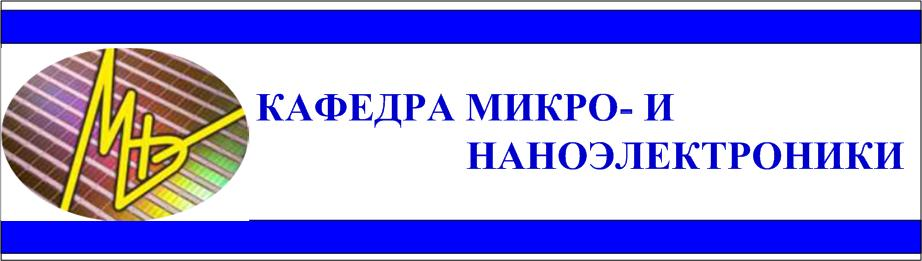 ПРИМЕРНЫЙ ПЕРЕЧЕНЬ ТЕМ КУРСОВЫХ ПРОЕКТОВГРАНЬКО С.В.Ауд.: 114-1
Тел.: 293-88-75
E-mail: kafme@bsuir.byДвоично-десятичный счетчик с дешифратором для вывода информации на семисегментный индикаторИсходные данные для проектаТип счетчика – суммирующий		       - вычитающий		       - реверсивныйВнутренний код счетчика – код <Варианты>;Тип триггеров -     RSJK;D.Элементная база – ТТЛШ(S)    -  ТТЛШ(LS)    -  ТТЛШ(ALS)    -  КМОПТип индикатора – светодиодный с общим анодом;			- светодиодный с общим катодом.2. Двоично-десятичный счетчик с преобразователем кодов на выходеИсходные данные для проектаТип счетчика – суммирующий		       - вычитающий		       - реверсивныйВнутренний код счетчика – код <Варианты>;Тип триггеров -     RSJK;D.Элементная база – ТТЛШ(S)    -  ТТЛШ(LS)    -  ТТЛШ(ALS)    -  КМОП3. Двоично-десятичный счетчик с предварительной установкойИсходные данные для проектаТип счетчика – суммирующий		       - вычитающий		       - реверсивныйВнутренний код счетчика – код <Варианты>;				     - код предварительной установки  <Варианты>;Тип триггеров -    RSJK;D.Элементная база – ТТЛШ(S)    -  ТТЛШ(LS)    -  ТТЛШ(ALS)    -  КМОП4. Генератор кодов последовательности чисел Исходные данные для проектаПоследовательности чисел - <Варианты>;Код представления чисел -  <Варианты>;Режим работы – непрерывный/ждущий;Синхронизация – внешняя;Тип триггеров -     RSJK;D.Элементная база – ТТЛШ(S)    -  ТТЛШ(LS)    -  ТТЛШ(ALS)    -  КМОПСодержание расчетно-пояснительной записки (перечень подлежащих разработке вопросов)Введение.Аналитический обзор.Выбор и описание работы элементной базы.Конкретизация технического задания.Синтез функциональной схемы.Разработка электрической принципиальной схемы и описание ее работы.Заключение. Список использованных источников.Перечень необходимого графического материала (обязательных чертежей и графиков)Схема электрическая функциональная устройства.Схема электрическая принципиальная (библиотека элементов).Временные диаграммы.